БЛАНК ТЕХНИЧЕСКОГО ЗАДАНИЯ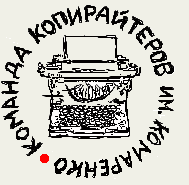 на подготовку текста для сценария к видеороликуУбедитесь, что в техническом задании есть всё, что нам необходимо для того, чтобы понять и выполнить задание так, как Вы считаете нужным.Бриф можно выслать на:http://komarenko.org/contactsПочта: copy@komarenko.orgICQ: copykomarenko@qip.ruSkype: komarenko.orgViber: +380968762566Если мы с вами уже общались через одни из данных контактов, просьба не меняйте тему письма, высылая заполненный бриф.Общая информация:Общая информация:Название компании, контакты *:Основные сферы деятельности:О чем будет видеоролик (например, появление новой услуги, товара, день рождения компании так далее) *:Продукт в ролике (а чем должен быть сделан акцент в ролике (упаковка, процесс использования, логотип, сам продукт, результат использования и т.д.) *:Цели и задачи (чего мы ждем от появления именно этого вида рекламы? Что потребитель должен подумать, почувствовать, сделать после того, как увидит наш ролик?) *:Жанр ролика (анекдот, исторический, репортажный, описательный, сюжетный, информационный либо на усмотрение исполнителя, другое):Тональность ролика (юмор, лирика, серьезность, солидность и т.д. либо на усмотрение исполнителя):Формат исполнения (мультипликация, видеоряд, съемки актеров, другое):Конкурентные преимущества *:Информация о конкурентах (кто основные конкуренты? Какова их технология производства, особенности? Как должен выглядеть наш ролик относительно роликов конкурентов?) *:Ссылки на аудиоролики, которые вам нравятся и которые можно рассматривать  в качестве удачного примера *:Где будет воспроизводиться ролик (например, телевидение, ютуб, торговые центры, собственный сайт, для внутреннего пользования, другое) *:Хронометраж (min-max за один сценарий) *:Количество материалов (если речь идет про множество вариаций экземпляров одного и того же текста) *:Срочность заказа*:Дополнительная информация:Дополнительная информация:Целевая аудитория (краткая характеристика):Другие пожелания по тексту:Где вы узнали о наших услугах: